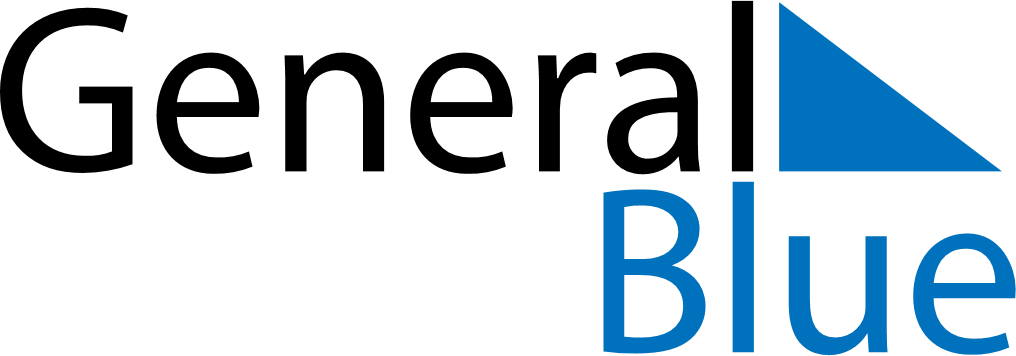 April 2022 CalendarApril 2022 CalendarApril 2022 CalendarApril 2022 CalendarApril 2022 CalendarMondayTuesdayWednesdayThursdayFridaySaturdaySunday123456789101112131415161718192021222324252627282930